July 28, 2022Via Electronic FilingMs. Tanowa Troupe, SecretaryPublic Utilities Commission of Ohio180 East Broad Street, 13th FloorColumbus, OH  43215-0573RE:	Level 3 Communications, LLC	Case No. 22-0609-TP-ATA and 90-9062-TP-TRFDear Ms. Troupe:Attached for filing, please find the following FINAL tariff revisions for Level 3 Communications, LLC P.U.C.O. Tariff No. 2. These revisions were approved on July 18, 2022.Section 15 – Fifth Revised Page 58.1Section 15 – Third Revised Page 58.2If you have any questions regarding this filing, please contact me.Sincerely,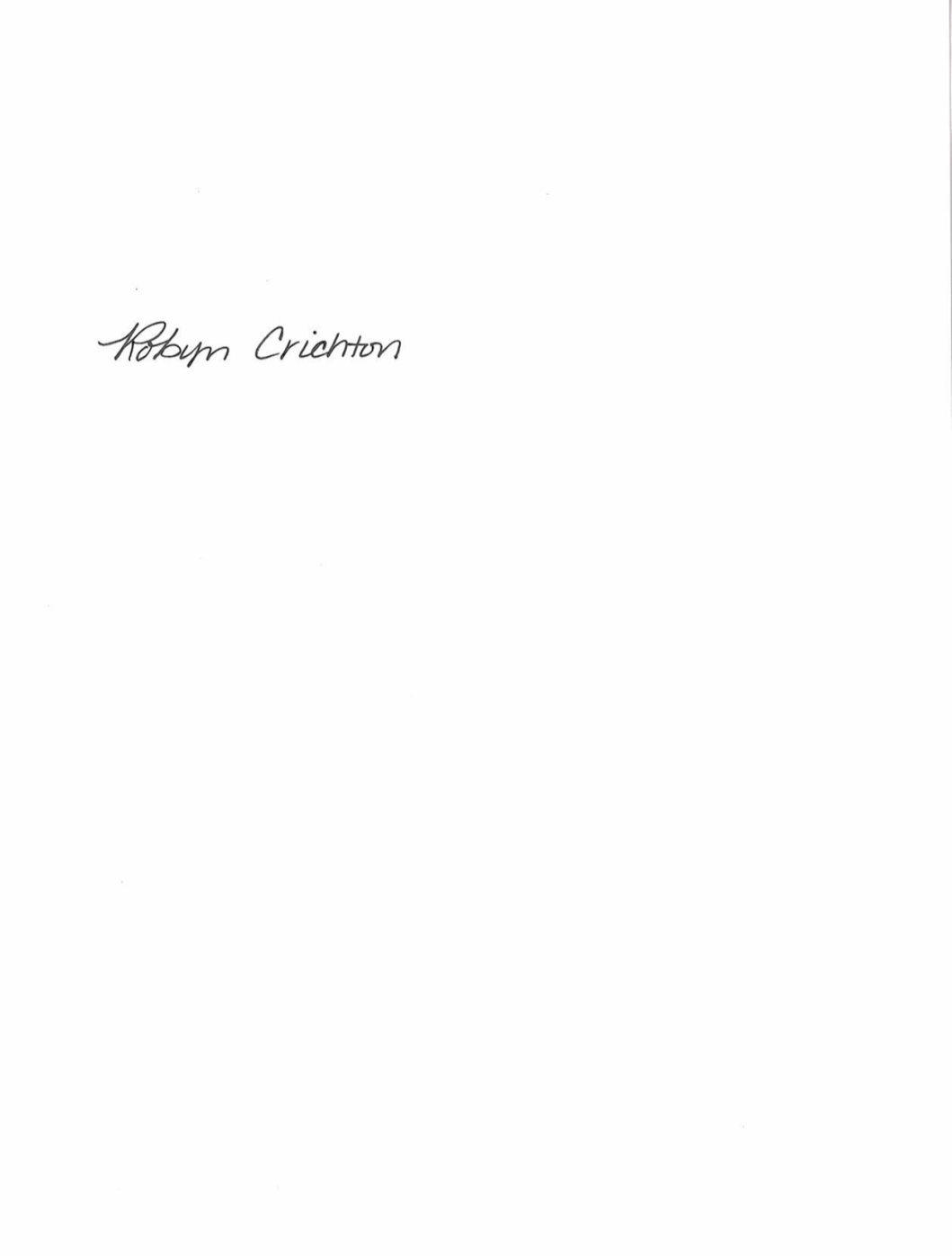 Robyn Crichtoncc: 	Joshua Motzer, CenturyLinkOH2022-07